附件5：“浙商大勤工助学负责老师工作群”钉钉群二维码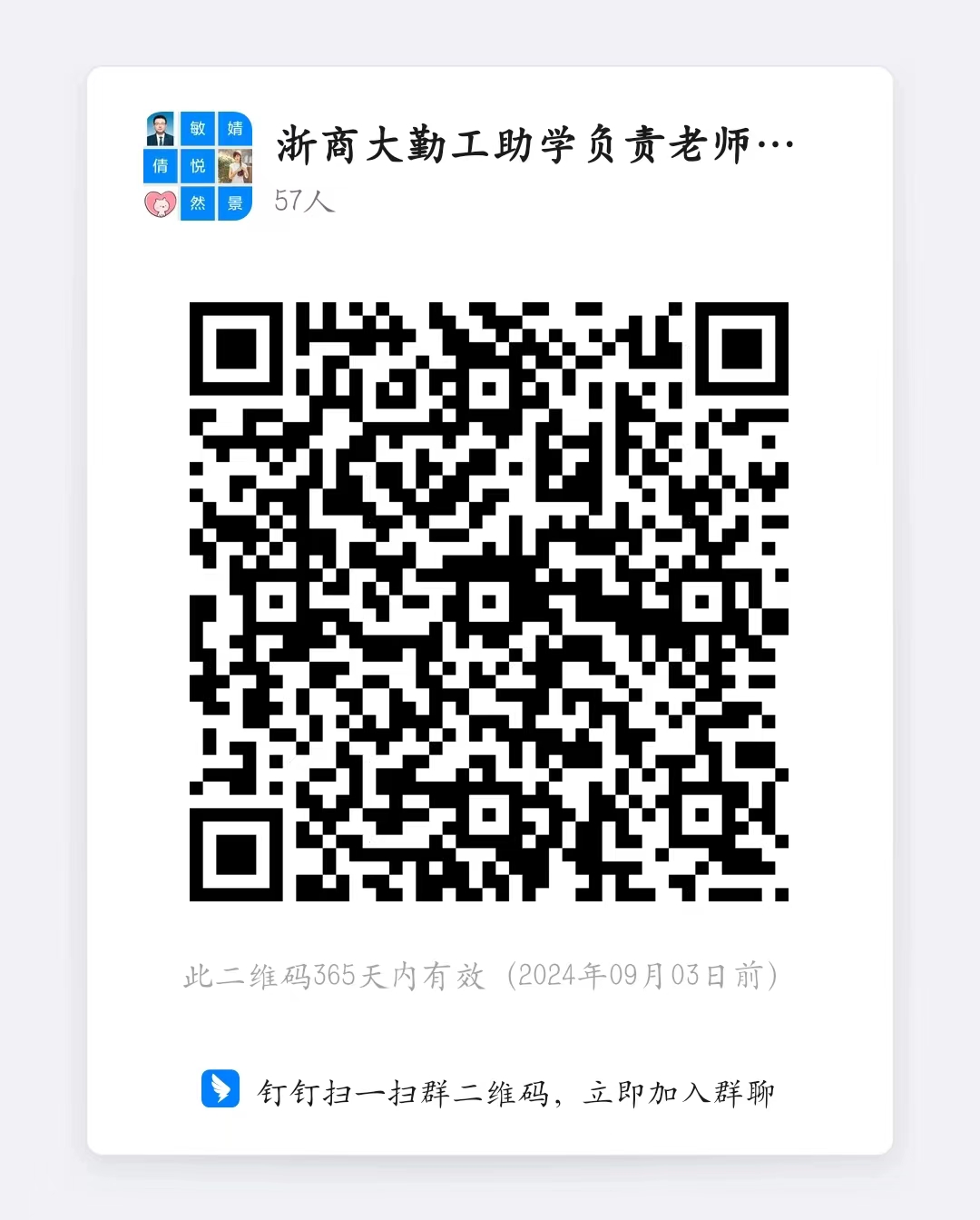 